                                                     P R I M A R I A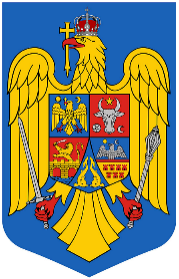 Comuna Grădiştea, Judeţul Valcea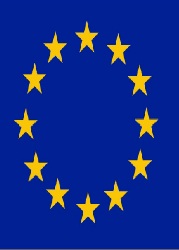 Codul de inregistrare fiscala: 2541320Tel:0250/867072 ; Tel/ Fax : 0250/867009e-mail: gradistea@vl.e-adm.ro                                               www.primariagradisteavalcea.ro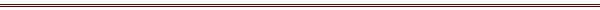 Nr : 1.046 /18.02.2021REFERAT DE SPECIALITATELa proiectul de hotărâre privind organizarea Rețelei școlare a  unităților de învățământ preuniversitar de stat de pe raza comunei Grădiștea, pentru anul școlar 2021 – 2022      Având în vedere adresa nr. 7124/18.02.2021 a Inspectoratului Școlar al Județului Vâlcea privind avizarea retelei scolare existenta pe raza UAT Gradistea;       În conformitate cu conformitate cu prevederile art.9,alin.2,alin.4 şi alin.5,art.10,alin.2, art.19,alin.1-4, art.20,art.104,alin.2 şi alin.5 din Legea nr.1/2011- Legea educaţiei naţionale,coroborate cu prevederile H.G. nr. 72/2013 privind aprobarea normelor metodologice pentru determinarea costului standard per elev/preșcolar si stabilirea finanțării de baza a unitatilor de invatamant preuniversitar de stat, care se asigura din bugetul de stat, din sume defalcate din T.V.A. prin bugetele locale, pe baza costului standard per elev/preșcolar,cu modificările şi completările ulterioare şi cu prevederile art.24 si art.25,alin.1 din ORDINUL Nr. 5090/2019 pentru aprobarea Metodologiei privind fundamentarea cifrei de scolarizare pentru invatamantul preuniversitar de stat, evidenta efectivelor de anteprescolari, prescolari si elevi scolarizati in unitatile de invatamant particular, precum si emiterea avizului conform in vederea organizarii retelei unitatilor de invatamant preuniversitar pentru anul scolar 2020-2021;      Fata de cele prezentate, propun spre aprobare în şedinţa ordinară a Consiliului Local al comunei Gradistea din luna februarie 2021, a proiectului de hotărâre privind aprobarea organizarii Reţelei unităţilor de învăţământ preuniversitar de stat din comuna Gradistea, pentru anul şcolar 2021-2022.VICEPRIMAR,TUCAN VICTOR